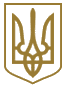 КИЇВСЬКА МІСЬКА РАДА
IV сесія XXIV скликанняРІШЕННЯвід 29 травня 2003 року N 486-2/646Про надання і вилучення земельних ділянок та припинення права користування землеюВідповідно до Земельного кодексу України, Закону України "Про місцеве самоврядування в Україні", Постанови Верховної Ради Української РСР від 18.12.90 "Про земельну реформу", Закону України "Про оренду землі" та враховуючи матеріали інвентаризації земель, Київська міська рада вирішила:28. Затвердити проект відведення земельної ділянки товариству з обмеженою відповідальністю будівельній компанії "КРОУН" для будівництва житлового будинку з прибудованими нежитловими приміщеннями на просп. Оболонському (біля будинку N 30) в Оболонському районі м. Києва.Передати товариству з обмеженою відповідальністю будівельній компанії "КРОУН", за умови виконання п. 28.1 цього рішення, в короткострокову оренду на 5 років земельну ділянку площею 0,34 га для будівництва житлового будинку з прибудованими нежитловими приміщеннями на просп. Оболонському (біля будинку N 30) в Оболонському районі м. Києва за рахунок земель запасу житлової та громадської забудови.28.1. Товариству з обмеженою відповідальністю будівельній компанії "КРОУН":29. Затвердити проект відведення земельної ділянки товариству з обмеженою відповідальністю будівельній компанії "КРОУН" для будівництва житлових будинків з вбудованими приміщеннями соціальної сфери на перетині проспектів Правди та Радянської України у Подільському районі м. Києва.Передати товариству з обмеженою відповідальністю будівельній компанії "КРОУН", за умови виконання п. 29.1 цього рішення, в короткострокову оренду на 5 років земельну ділянку площею 0,90 га для будівництва житлових будинків з вбудованими приміщеннями соціальної сфери на перетині проспектів Правди та Радянської України у Подільському районі м. Києва за рахунок земель запасу житлової та громадської забудови.29.1. Товариству з обмеженою відповідальністю будівельній компанії "КРОУН":29.1.1. Виконувати обов'язки землекористувача відповідно до вимог ст. 96 Земельного кодексу України.29.1.2. У місячний термін замовити у Головному управлінні земельних ресурсів виконавчого органу Київської міської ради (Київської міської державної адміністрації) документ, що посвідчує право користування земельною ділянкою.29.1.3. Питання відшкодування відновлюючої вартості зелених насаджень (акт попереднього обстеження зелених насаджень від 23.09.2002 N 53) та інші майново-правові питання вирішувати в установленому порядку.29.1.4. Забезпечити вільний доступ для прокладання нових, ремонту та експлуатації існуючих інженерних мереж і споруд, розміщених у межах земельної ділянки.29.1.5. Питання пайової участі вирішити відповідно до рішення Київради від 27.02.2003 N 271/431 "Про пайову участь (внески) інвесторів (забудовників) у створенні соціальної та інженерно-транспортної інфраструктури м. Києва".29.1.6. Виконати вимоги, викладені в листах Головного управління містобудування та архітектури від 07.08.2002 N 18-2906, заступника головного державного санітарного лікаря м. Києва від 04.09.2002 N 4788, Державного управління екології та природних ресурсів в м. Києві від 25.04.2003 N 08-8-20/5231, від 26.03.2003 N 10-10-12/5823, управління охорони пам'яток історії, культури та історичного середовища від 06.09.2002 N 152-з.29.1.7. Передати Головному управлінню житлового забезпечення виконавчого органу Київської міської ради (Київської міської державної адміністрації) 5 % загальної площі будинків (крім службової), а по земельних ділянках у центральній частині міста Києва, яка визначається Генеральним планом розвитку міста, - 10 % загальної площі будинків (крім службової) на підставі п. 50 рішення Київської міської ради від 28.12.2002 N 232/392 "Про бюджет міста Києва на 2003 рік".29.2. Попередити землекористувача, що право користування земельною ділянкою може бути припинено відповідно до ст. ст. 141, 143 Земельного кодексу України.